Municipalité deSaint-Fabien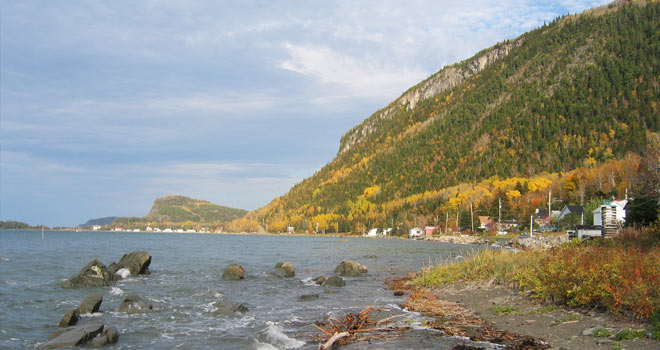 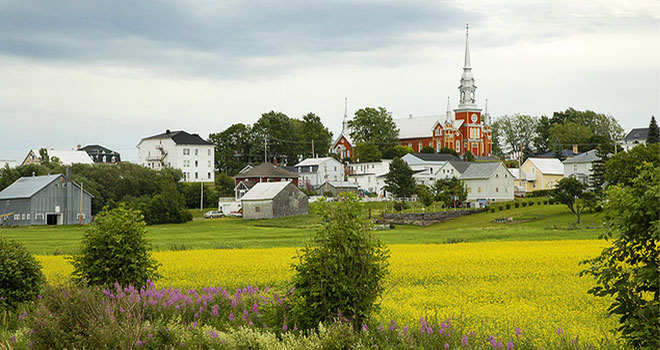 Règlement de construction #470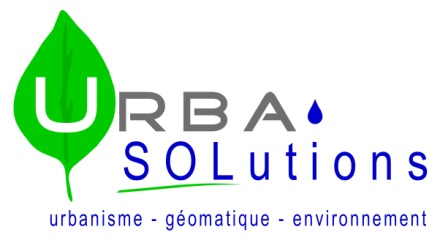 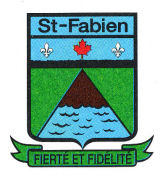 QUÉBEC		                                  RÈGLEMENT NUMÉRO 470MUNICIPALITÉ DE SAINT-FABIEN	RÈGLEMENT DE CONSTRUCTIONAVIS DE MOTION : 7 AVRIL 2014	ADOPTION : 2 JUIN 2014	ENTRÉE EN VIGUEUR :	2 JUIN 2014SOMMAIREChapitre 	1 :	 Dispositions déclaration et interprétattives	11.1 	Identification du document	11.2 	But du règlement	11.3 	Territoire touché	11.4 	Titres, tableaux et symboles	11.5 	Unités de mesure	11.6 	Du texte et des mots	11.7 	Invalidité partielle du Règlement	21.8 	Numérotation	21.9 	Préséance	21.10 	Application du Règlement	21.11 	Responsabilité d’appliquer le Code du bâtiment	21.12 	Travaux assujettis	21.13 	Infraction au règlement	21.14 	Abrogation	3Chapitre 	2 : 	Normes de construction	42.1 	Installation septique	42.2 	Détecteur de fumée et avertisseur d’incendie	42.3 	Fondations	42.4 	Blindage des bâtiments	52.5 	Exigences relatives aux soupapes de sûreté	52.6 	Raccordement aux réseaux d’égouts et d’aqueduc	62.7 	Gouttières	62.8 	Cabinets d’aisance	6Chapitre 	3 : 	Maison de chambres	73.1 	Dispositions générales	73.2 	Hauteur	73.3 	Superficie	73.4 	Fenêtre	73.5 	Porte	7Chapitre 	4 : 	Les stations-services	84.1 	Bâtiment incombustible	84.2 	Îlot des pompes	84.3 	Réservoirs	8Chapitre 	5 : 	Chantier de construction	95.1 	Installation d'un chantier	9Chapitre 	6 : 	Démolition d’un bâtiment	106.1 	Sécurité	106.2 	Poussière	106.3 	Interdiction de brûler les débris	106.4 	À la suite de la démolition	10Chapitre 	7 : 	Construction inachevée, incendiée ou vétuste	117.1 	Sécurité	117.2 	Construction incendiée	117.3 	Construction vétuste	117.4 	Fondations non utilisées	11Chapitre 	8 : 	Ponceau d’accès et réseaux d’aqueduc et d’égouts	128.1 	Secteur assujetti	128.2 	Rues dont l’entretien incombe au ministère des Transports du Québec	128.3 	Inspection avant et après les travaux	128.4 	Normes de construction	138.5 	Largeur minimale et maximale des entrées d’accès à un terrain	138.6 	Droits acquis	148.7 	Extension	14Chapitre 	9 : 	Bâtiments dérogatoires et droits acquis	159.1 	Bâtiment détruit ou dangereux	159.2 	Travaux autorisés	159.3 	Agrandissement	15Chapitre 	10 : 	Les sanctions et recours	1610.1 	Infraction au règlement	1610.2 	Construction non sécuritaire	1610.3 	Travaux aux frais du propriétaire	1610.4 	Coûts	1610.5 	Autres recours	16CHAPITRE 	1 : 	DISPOSITIONS DÉCLARATOIRES ET INTERPRÉTATIVES1.1 	Identification du documentLe présent document est identifié sous le nom de « Règlement de construction #470 de la municipalité de Saint-Fabien ».1.2 	But du règlementLe Règlement de construction a pour objet de préciser les matériaux à employer dans la construction et la façon de les assembler, les normes de résistance, de salubrité, de sécurité et d’isolation des constructions ainsi que les dispositions concernant la reconstruction et la réfection des bâtiments détruits ou devenus dangereux.1.3 	Territoire touchéLe Règlement de construction s’applique sur tout le territoire de la municipalité de Saint-Fabien.1.4 	Titres, tableaux et symbolesLe texte, les croquis, les titres, les plans, les symboles, les illustrations ainsi que toute autre forme d’expression font partie intégrante du Règlement de construction.  Dans le cas où plusieurs formes d’expression sont utilisées pour définir une règle ou une norme, il faut interpréter cette règle ou norme en tenant compte de toutes ces formes d’expression.En cas de contradiction entre deux normes s’appliquant à un usage, un terrain ou un bâtiment, la norme la plus exigeante prévaut.1.5 	Unités de mesureLes unités de mesure mentionnées dans le Règlement de construction font référence au système métrique.1.6 	Du texte et des motsPour l’interprétation et l’application du Règlement de construction, les mots ou expressions soulignés sont définis et se retrouvent dans le Règlement de zonage en vigueur. Tous les autres mots ou expressions non définis conservent leur sens commun.L’emploi du verbe au présent inclut le futur. Le singulier comprend le pluriel et vice-versa à moins que le sens n’indique clairement qu’il ne peut logiquement en être ainsi. Avec l’emploi du mot « doit » ou « sera », l’obligation est absolue; les mots « peut » ou « devrait » conservent un sens facultatif.1.7 	Invalidité partielle du RèglementDans le cas où une disposition du Règlement de construction est déclarée invalide par un tribunal, la légalité des autres dispositions n’est pas touchée et elles continuent à s’appliquer et à être en vigueur.1.8 	Numérotation	Le tableau ci-dessous indique la méthode de numérotation utilisée dans le présent règlement. 1. Numéro du chapitre1.1 Numéro de la section1.1.1 Numéro de l’article1.1.1. 1) Paragraphe1.1.1. 1) a) Sous-paragraphe1.9 	PréséanceLorsqu’une disposition du présent règlement est incompatible avec tout autre règlement municipal ou avec une autre disposition du présent règlement, la disposition la plus restrictive ou prohibitive s’applique.1.10 	Application du RèglementL’administration et l’application du présent règlement relèvent du fonctionnaire désigné, nommé par résolution du conseil municipal.1.11 	Responsabilité d’appliquer le Code du bâtimentLa municipalité ne peut être tenue responsable de la qualité d'un ouvrage. Cette responsabilité appartient à l'entrepreneur, le sous-entrepreneur, l'architecte et l'ingénieur qui ont dirigé ou surveillé les travaux conformément aux articles 2117 et suivants du Code civil.   Par ailleurs, ils doivent s'assurer qu'ils respectent les dispositions applicables de la dernière version disponible du Code national du bâtiment, selon la nature des travaux réalisés.1.12 	Travaux assujettisÀ la suite de l'entrée en vigueur du présent règlement, nul ne peut ériger, déplacer, réparer, transformer, agrandir une construction, modifier l'utilisation d'une construction ou subdiviser un logement qu'en conformité avec le présent règlement.1.13 	Infraction au règlement	Toute personne qui agit en contravention au Règlement de construction commet une infraction.1.14 	AbrogationCe règlement abroge le règlement #245 de la municipalité de Saint-Fabien.CHAPITRE 	2 : 	NORMES DE CONSTRUCTION2.1 	Installation septiqueToute construction dont la destination, l’usage ou l’activité est susceptible d’amener l’émission, le dépôt ou le rejet d’eaux usées, doit se conformer à la Loi sur la qualité de l’environnement (L.R.Q., c. Q-2) et ses règlements qui en découlent.2.2 	Détecteur de fumée et avertisseur d’incendieToute nouvelle construction aux fins d’habitation, y compris les usages d’hébergement tel que les hôtels, motels, gîtes touristiques et maisons de chambres, doit être protégée contre le feu à l’aide d’un ou de plusieurs détecteurs de fumée et d’avertissement d’incendie.Chaque logement doit être ainsi protégé. Dans le cas des hôtels, motels, gîtes touristiques et maisons de chambres, chaque chambre doit être munie d’un détecteur et d’un avertisseur d’incendie, en plus des espaces communs.Les détecteurs de fumée prévus au présent article doivent être installés entre les chambres et les aires de séjour. De plus, si l’unité de logement compte plus d’un étage, un avertisseur doit être installé à chaque étage.  Les détecteurs de fumée doivent être maintenus en bon état de fonctionnement.2.3 	FondationsSous réserve des dispositions particulières applicables aux maison mobiles ou unimodulaires, tout bâtiment principal doit avoir une fondation continue de pierre ou de béton monolithe, être à l’épreuve de l’eau et assise à une profondeur à l’abri du gel. Le bâtiment principal peut aussi être installé sur une dalle de surface.Un agrandissement sur pieux vissés n'excédant pas 35 % de la superficie résidentielle sera autorisé à la condition que le projet soit accompagné de la production d'un plan à cet effet et d'un certificat ou d'une attestation témoignant du fait que le projet respecte le Code national du bâtiment et que ce plan et ce certificat ou cette attestation soient signés par un architecte ou par un ingénieur, ledit agrandissement devant également respecter les autres normes quant aux marges de recul avant et quant aux marges latérales et arrière.  La base dudit agrandissement devra par ailleurs être dissimulée par du carrelage, plantation ou autre matériau permis aux termes du présent règlement ou du règlement de zonage en vigueur.Malgré les précédents alinéas, il est permis d’utiliser les pieux de béton ou des pieux métalliques vissés dans le sol comme fondation pour un bâtiment existant aux conditions suivantes :Le projet respecte le Code national du bâtiment;Les plans ont été conçus et signés par un ingénieur, membre de l’Ordre des ingénieurs ou par un architecte, membre de l’Ordre des architectes;Une étude de capacité portante a été réalisée préalablement aux dits plans, s’il y a lieu.Des fondations sur pieux doivent être dissimulées derrière un écran opaque constitué d’un matériau de revêtement extérieur autorisé au règlement de zonage en vigueur. Ce vide ne doit pas excéder une hauteur de 1 mètre.Règlement de modification 510-R, article 2, 2019-04-01Règlement de modification 542, article 2, 2021-06-032.4 	Blindage des bâtimentsTout matériau et/ou assemblage de matériaux de construction en vue d’assurer le blindage contre les projectiles d’armes à feu ou contre des explosifs, dans une partie de bâtiment résidentiel ou une partie de bâtiment commercial où l’on sert des boissons alcoolisées est prohibé.Dans un tel bâtiment, sont notamment prohibés les matériaux de construction suivants : L’installation de verre de type laminé (H-6) ou tout autre verre « pare-balle » dans les fenêtres ou les portes;L’installation de volets de protection en acier ajouré ou opaque à l’intérieur ou à l’extérieur d’un bâtiment;L’installation de portes en acier blindé et/ou spécialement renforcé pour résister à l’impact de projectiles d’armes à feu;L’installation de murs ou de parties de murs intérieurs ou extérieurs au bâtiment ou d’une tour d’observation en béton armé ou non armé et/ou en acier blindée et/ou spécialement renforcée pour résister à l’impact de projectiles d’armes à feu;L’installation de grillage et/ou de barreaux que ce soit au chemin d’accès et/ou aux portes et/ou fenêtres du bâtiment lui-même, à l’exception des fenêtres et portes de caves ou sous-sol.2.5 	Exigences relatives aux soupapes de sûretéTout propriétaire d’un bâtiment desservi par les services d’égouts municipaux doit installer à ses frais et maintenir en bon état une soupape de sûreté (clapet de non-retour) afin d’empêcher tout refoulement des eaux d’égout sanitaires ou pluviales.	Dans le cas d’un bâtiment déjà érigé, le propriétaire bénéficie d’un délai d’un an à compter de l’entrée en vigueur du présent règlement pour se conformer à cette obligation.	En cas de défaut du propriétaire d’un bâtiment desservi par les services d’égouts d’installer et de maintenir en bon état de telles soupapes de sûreté (clapet de non-retour) conformément au présent article, la municipalité n’est pas responsable des dommages causés à l’immeuble ou à son contenu à la suite des conséquences d’un refoulement des eaux d’égout.2.6 	Raccordement aux réseaux d’égouts et d’aqueducLorsqu'un terrain est adjacent à une rue desservie, les eaux sanitaires et pluviales doivent être canalisées dans des systèmes séparés. L'égout pluvial doit être situé à gauche en regardant du site de la construction vers la rue. Les fosses de récupération d'huile ou de graisse ne doivent en aucun cas être raccordées au réseau d'égouts municipal ni s'y déverser.Le requérant d’un permis de construction doit communiquer avec le directeur des travaux publics de la municipalité avant d’entreprendre des travaux de raccordement aux réseaux d’égouts ou d’aqueduc.  Ce dernier doit également approuver les branchements avant le remblaiement.  Le requérant d’un permis de construction doit aviser le directeur des travaux publics au moins 24 heures avant le remblaiement d’un raccordement.2.7 	GouttièresIl est interdit de rejeter l’effluent des gouttières des bâtiments dans les réseaux d’égouts sanitaires ou pluviaux de la municipalité.2.8 	Cabinets d’aisanceToutes les nouvelles résidences devront être munies de cabinets d’aisance utilisant 6 litres ou moins d’eau par chasse, à l’exception de ceux situés au sous-sol du bâtiment.CHAPITRE 	3 : 	MAISON DE CHAMBRES 3.1 	Dispositions générales   Les dispositions du présent chapitre s’appliquent à toutes les habitations ou un maximum de 3 chambres sont offertes en location.Sauf indication contraire dans le présent chapitre, les superficies, hauteurs et dimensions doivent être mesurées entre les faces des murs et entre celles du plancher et du plafond, après la pose des revêtements de finition.Sauf indication contraire, les superficies minimales exigées ne comprennent pas les commodes incorporées et les penderies.3.2 	HauteurLa hauteur minimale du plancher fini au plafond fini est de 2,3 mètres sur au moins 50 % de la surface utile ou 2,1 mètres en un point quelconque de cette surface. Un espace dont la hauteur sous plafond est inférieure à 1,4 mètre ne doit pas être inclus dans le calcul de la superficie utile exigé.3.3 	SuperficieUne chambre offerte en location doit avoir une superficie d’au moins 10 m².3.4 	Fenêtre		Les fenêtres des chambres mises en location doivent respecter les normes suivantes :Chaque chambre doit avoir au moins une fenêtre extérieure ouvrable de l’intérieur sans outils ni connaissances spéciales.La fenêtre doit avoir une ouverture dégagée d’au moins 38 centimètres en hauteur et en largeur et une superficie d’au moins 0,35 m².La superficie minimale d’une fenêtre doit être de 5 % de la superficie de la chambre.3.5 	PorteLa porte d’une chambre mise en location doit avoir une résistance au feu d’au moins 1 heure.CHAPITRE 	4 : 	LES STATIONS-SERVICES4.1 	Bâtiment incombustible   Le bâtiment d'une station-service doit être une construction incombustible, à l'exception de la toiture.4.2 	Îlot des pompesLes unités de distribution doivent être montées sur un îlot de béton et être protégées contre les dommages matériels causés par les véhicules routiers. Les pompes peuvent être recouvertes d'un toit composé de matériaux incombustibles.4.3 	RéservoirsL'emmagasinage de l'essence doit s'effectuer dans des réservoirs souterrains. Les réservoirs ne doivent pas être situés sous un bâtiment et ils doivent respecter les dispositions applicables de la Loi sur l'utilisation des produits pétroliers.CHAPITRE 	5 : 	CHANTIER DE CONSTRUCTION5.1 	Installation d'un chantierL'émission d'un permis de construction permet l'installation et le maintien sur le site, pendant la durée des travaux, des appareils nécessaires à l'exécution des travaux. Ce droit s'éteint 30 jours après la fin des travaux.CHAPITRE 	6 : 	DÉMOLITION D’UN BÂTIMENT6.1 	SécuritéToute personne responsable ou exécutant des travaux de démolition doit s'assurer que les mesures nécessaires à la protection du public ont été prises.6.2 	PoussièreLes débris et les matériaux de démolition doivent être arrosés de manière à contrôler le soulèvement de la poussière.6.3 	Interdiction de brûler les débrisIl est interdit de brûler les débris ou les décombres résultant des travaux de démolition à moins de 100 mètres de tout bâtiment.6.4 	À la suite de la démolitionAu plus tard 15 jours après la fin des travaux de
démolition, le terrain doit être nettoyé de tout débris ou matériau et remis en état de propreté.CHAPITRE 	7 : 	CONSTRUCTION INACHEVÉE, INCENDIÉE OU VÉTUSTE7.1 	Sécurité	Toute construction inoccupée, inachevée ou inutilisée doit être barricadée afin d'en interdire l'accès et prévenir les accidents. 7.2 	Construction incendiéeSous réserve de l’article 9.1, toute construction incendiée doit être démolie, y compris les fondations, et le terrain doit être entièrement déblayé dans les 12 mois suivant l'incendie, à moins que le propriétaire n'ait décidé de restaurer la construction. Les travaux de restauration doivent commencer dans les 12 mois suivants l'incendie.Dans les 48 heures suivant le sinistre, la construction incendiée doit être barricadée ou entourée d'une clôture d'une hauteur minimale de 1,2 mètre.7.3 	Construction vétusteLorsqu'une construction est dans un état tel qu'elle met des personnes en danger, la municipalité peut ordonner l'exécution des travaux requis pour assurer la sécurité des personnes, conformément aux dispositions applicables de la Loi sur l'Aménagement et l'urbanisme (L.R.Q., c. A-19.1) et de la Loi sur la Qualité de l'environnement (L.R.Q., c. Q-2).7.4 	Fondations non utiliséesLes fondations non immédiatement utilisées d’un bâtiment incendié, démoli ou déplacé et comprenant une cave ou un sous-sol devront être entourées d’une clôture d’au moins 1,2 mètre de hauteur afin de prévenir tout danger et assurer la sécurité publique.Dans le cas où le propriétaire ne se conforme pas à l’avis donné à cet effet par le fonctionnaire désigné, dans les 3 jours de sa signification, les travaux de protection seront faits par la municipalité aux frais du propriétaire.CHAPITRE 	8 : 	PONCEAU D’ACCÈS ET RÉSEAUX D’AQUEDUC ET D’ÉGOUTS8.1 	Secteur assujetti	La présente section concerne les travaux de canalisation d’un fossé situé en bordure d’une rue publique ou privée et l’aménagement des accès au terrain à l’extérieur des limites du périmètre d’urbanisation.8.2 	Rues dont l’entretien incombe au ministère des Transports du Québec	Tous les travaux relatifs à l'aménagement d'un accès à un terrain adjacent à une route dont l’entretien incombe au ministère des Transports du Québec doivent préalablement recevoir l'autorisation de ce ministère avant le début des travaux.8.3 	Inspection avant et après les travaux	Aucun travail de canalisation de fossé situé en bordure d’une rue publique ou privée, ni aucun aménagement d’un accès à un terrain ne peut être commencé avant que le directeur des travaux publics de la municipalité ou son représentant n’ait réalisé une inspection et décrété les matériaux à utiliser et la méthode d’installation.	Une fois les conduites installées et avant le remblaiement, le requérant d’un permis de construction doit aviser le directeur des travaux publics de la municipalité ou son représentant, au moins 24 heures avant ce remblaiement.  Ce dernier doit approuver les travaux.  Dans le cas où il désapprouve les travaux effectués, il doit justifier ce refus et proposer les travaux correctifs à effectuer.8.4 	Normes de construction	L’aménagement d’un accès à un terrain et de canalisation d’un fossé situé en bordure d’une rue publique ou privée doit respecter les normes de construction suivantes :La pente de tout tuyau de fossé doit être d’au moins 1 % sans excéder 5 %.  De plus, les tuyaux doivent être emboités les uns dans les autres de manière à ce que la surface intérieure soit lisse et sans obstacle.Le diamètre d’une conduite doit être d’au moins 0,45 mètre.  Toutefois, le directeur des travaux publics peut prescrire un diamètre différent selon les conditions rencontrées sur le terrain.Les tuyaux utilisés doivent être en acier galvanisé, en PVC ou en béton et ne présenter aucune anomalie.  En aucun cas il n’est permis d’utiliser des réservoirs d’eau chaude inutilisés ou d’autres objets de ce type comme tuyau.Un accès à un terrain ne peut être installé à moins de 6 mètres d'une intersection;Dans le cas de la canalisation d’un fossé situé en bordure d’une rue publique ou privée, il doit y avoir une grille de rue d’au moins 0,6 mètre de diamètre à tous les 15 mètres de longueur.Les tuyaux doivent être recouverts de gravier suffisamment compacté.  Dans le cas de la canalisation d’un fossé, une couche de terre arable et un ensemencement d’espèces herbacées sont obligatoires.8.5 	Largeur minimale et maximale des entrées d’accès à un terrain	Les largeurs minimales et maximales des accès à un terrain doivent respecter le tableau suivant, selon le type d’usage:8.6 	Droits acquis	Toute démolition, toute destruction ou tout déplacement d’un accès à un terrain ou l’enlèvement ou le remplacement des tuyaux de canalisation d’un fossé fait perdre les droits acquis sur ceux-ci.8.7 	Extension	L’extension d’un accès à un terrain ou la canalisation d’un fossé sont permises, à condition que les normes de la présente section soient respectées et que les conduites utilisées ne soient pas d’un diamètre inférieur à ceux existants.CHAPITRE 	9 : 	BÂTIMENT DÉROGATOIRE ET DROITS ACQUIS9.1 	Bâtiment détruit ou dangereuxLa reconstruction ou la réfection de toute construction détruite ou devenue dangereuse ou ayant perdu 50 % ou plus de sa valeur à la suite d’un incendie ou de quelque autre cause non volontaire, doit être effectuée en conformité avec les règlements d’urbanisme. De plus, la construction devra être démolie dans les 90 jours suivant la nouvelle construction habitable.Toutefois, lorsque la destruction d’un bâtiment principal est la conséquence d’un incendie ou de tous autres séismes naturels qui n’est pas dû à une inondation dans une plaine inondable de grand courant, à l’érosion ou à la submersion marine, le remplacement ou la reconstruction est autorisé dans les 12 mois suivants le sinistre aux conditions suivantes : Le bâtiment principal à être reconstruit ou réparé peut conserver les mêmes dimensions (largeur, profondeur et hauteur) que celles qui sont existantes avant le sinistre, mais en aucune façon, il ne doit aggraver le caractère dérogatoire du bâtiment principal en diminuant les marges arrière et latérales existantes avant le sinistre. La nouvelle construction doit respecter la marge avant prescrite pour la zone concernée. Toutefois, si cette norme est impossible à respecter, la nouvelle construction devra se rapprocher le plus possible de la norme en vigueur.Toutes les autres dispositions des Règlements d’urbanisme s’appliquent intégralement.Règlement de modification 510-R, article 3, 2019-04-019.2 	Travaux autorisés	Un bâtiment dérogatoire au présent règlement en ce qui concerne ses caractéristiques de construction peut être réparé ou amélioré. Les travaux ne doivent pas avoir pour effet de rendre le bâtiment encore plus dérogatoire au présent règlement.9.3 	Agrandissement	Un bâtiment dérogatoire au présent règlement peut être agrandi, à condition que l'agrandissement soit conforme au présent règlement.CHAPITRE 	10 : 	LES SANCTIONS ET RECOURS10.1 	Infraction au règlement	Toute personne qui agit en contravention au Règlement de construction commet une infraction.10.2 	Construction non sécuritaire	Lorsqu’une construction est dans un état tel qu’elle peut mettre en danger des personnes ou lorsqu’elle a perdu la moitié de sa valeur par vétusté, par incendie ou par explosion, la Cour Supérieure peut, sur requête, ordonner l’exécution des travaux requis pour assurer la sécurité des personnes ou, s’il n’existe pas d’autre remède, la démolition de la construction.10.3 	Travaux aux frais du propriétaireLorsque la requête conclut à l'exécution de travaux ou à la démolition, le tribunal peut, à défaut par le propriétaire ou la personne qui a la garde de l'immeuble d'y procéder dans le délai imparti, autoriser la municipalité à y procéder aux frais du propriétaire du bâtiment.10.4 	CoûtsLes coûts des travaux de démolition, de réparation, d'altération, de construction ou de remise en état d'un terrain, encourus par la municipalité constituent contre la propriété une charge assimilée à la taxe foncière et recouvrable de la même manière.10.5 	Autres recoursEn plus des recours prévus au présent Règlement, le conseil municipal peut exercer tout autre recours nécessaire à l'application du règlement.Modifications incluses dans ce documentModifications incluses dans ce documentNuméro du règlementDate d’entrée en vigueur510-R1er avril 20195423 juin 2021Minimale(mètres)Maximale(mètres)Usage résidentiel :46Usage agricole :48Usage commercial :611Usage industriel :615Usage public et institutionnel :615